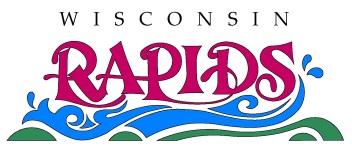 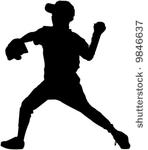 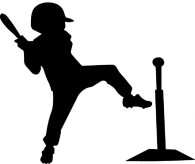 Batter up! Time to swing into a new season of baseball! And we are ready! Each player receives a T-shirt and placement on a team to practice skills and play games. (Limit of 10 players per team.) Rules are adapted for the younger child. Child needs to provide hat, glove, tennis shoes and water bottle. Everyone gets to play in field and everyone bats! No Fundraising!T-Ball Tykes Division: Open to players 4-6 years old (must be 4 as of June 1, 2020). All players will develop basic skills such as hitting, fielding, throwing, catching and running the bases. Players will always bat off tee. Every player will get to play every inning!Pitch Ball Division: Open to players 6-8 years old. Basic skills will be reviewed, but emphasis will be on sportsmanship and rules.Coaches will pitch to their own team. Every player will get to play every inning and have a chance to play all positions!		         Location is Witter Field. Days are Mondays and Wednesdays.* Teams will have their FIRST practice June 15 at 6 or 7 p.m. (Tykes only.) No games on July 1.Snack and game schedules will be distributed with the T-shirt at the first practice. The Parks & RecreationOffice will email players approximately one week before the program starts.Registration Fees: $14 Resident, $21 Non-Resident Registration WILL NOT be accepted without correct fee.(Non-Resident is defined as residence located outside Wisconsin Rapids city limits; i.e., Biron, Grand Rapids, Kellner, Nekoosa, Port Edwards, Rudolph, Saratoga, etc.) T-Ball/Pitch Ball League Registration Form - Please PrintIf coaching, a Volunteer Application must be filled out; City Policy requires all volunteers to have a background check.I, as the legal guardian or parent of the minor child Participant, recognize and acknowledge that there are certain risks of serious injury, death and property damage. Knowing all of these risks, I agree to allow participation in this program and assume the full risk of any injuries, damage or loss which the Participant may sustain as a result of participating in any and all activities connected with or associated with this program. In consideration of participation in this event, I, individually and on behalf of any minor Participant, voluntarily release and discharge, indemnify and hold harmless, the City of Wisconsin Rapids, (its elected officials, commissions and commissioners, officers, employees, volunteers and agents), from any and all claims, liability, cost and expense, arising out of or connected to participation in this event. This waiver and release is binding on the Participant’s heirs, dependents, executors, administrators and assigns. In the event of an emergency, I consent and authorize medical treatment deemed necessary for the Participant’s immediate care and agree that I will be responsible for payment of any and all medical services rendered. I understand that photographs or videos may be taken of the Participant during the program. I allow the Participant’s image to be used in published materials and websites that promote the City of Wisconsin Rapids Parks and Recreation Department, and I agree that I will not receive compensation for use of these photographs or videos. In the event I do not wish to have the Participant’s image used, I will notify the City at time of registration.The City affords individuals with disabilities an equal opportunity to participate in its programs.Return required forms with payment to 444 West Grand Avenue, Wisconsin Rapids, WI 54495-2780. For more information, please call (715) 421-8240. Make checks payable to “CITY OF WISCONSIN RAPIDS”.THE FOLLOWING FORMS ARE REQUIRED FOR REGISTRATION: This Form      Concussion Form (signed by parent)      Payment       Volunteer Application (if coaching)Parent & Athlete Concussion Information Sheet Wisconsin Rapids Parks & Recreation, 444 West Grand Avenue, Wisconsin Rapids, WI 54495-2780Phone: (715) 421-8240 / Website: parks.wirapids.org / Email: parksdepartment@wirapids.orgA concussion is a type of traumatic brain injury that changes the way the brain normally works. A concussion is caused by bump, blow, or jolt to the head or body that causes the head and brain to move rapidly back and forth. Even a “ding,” “getting your bell rung,” or what seems to be a mild bump or blow to the head can be serious.Concussion Danger SignsIn rare cases, a dangerous blood clot may form on the brain in a person with a concussion and crowd the brain against the skull. An athlete should receive immediate medical attention if after a bump, blow, or jolt to the head or body s/he exhibits any of the following danger signs:One pupil larger than the other	 Convulsions or seizuresIs drowsy or cannot be awakened	 Cannot recognize people or placesA headache that not only does not diminish, but gets worse	 Becomes increasingly confused, restless, or agitatedWeakness, numbness, or decreased coordination	 Has unusual behaviorRepeated vomiting or nausea	 Loses consciousness (even a brief loss of consciousnessSlurred speech	   should be taken seriously)Why Should an Athlete Report Their Symptoms?If an athlete has a concussion, his/her brain needs time to heal. While an athlete’s brain is still healing s/he is much more likely to have another concussion. Repeat concussions can increase the time it takes to recover. In rare cases, repeat concussions in young athletes can result in brain swelling or permanent damage to their brain. They can even be fatal.What Should You do if You Think an Athlete has a Concussion?If you suspect that an athlete has a concussion, remove the athlete from play and seek medical attention. Do not try to judge the severity of the injury yourself. Keep the athlete out of play the day of the injury and until a health care professional, experienced in evaluating for concussion, says s/he is symptom-free and it’s OK to return to play. Rest is key to helping an athlete recover from a concussion. Exercising or activities that involve a lot of concentration, such as studying, working on the computer, or playing video games, may cause concussion symptoms to reappear or get worse. After a concussion, returning to sports and school is a gradual process that should be carefully managed and monitored by a health care professional.Parent/Guardian Agreement StatementI have read and fully understand this information sheet regarding concussions and I agree that if it appears that my child may have sustained a concussion or head injury that he/she is to be removed from any program activity until such time that a trained medical professional can examine him/her and approve their return to play In the activity, pursuant to Section 118.293 Wisconsin Statutes relating to concussions and other head injuries. In such case, I understand that I am to provide a written clearance from a trained medical professional for my child to return to play in the activity.As a Parent and as an Athlete it is important to recognize the signs, symptoms, and behaviors of concussions. By signing this form you are stating that you understand the importance of recognizing and responding to the signs, symptoms, and behaviors of a concussion or head injury. This form must be signed by the parent/guardian prior to participation. Please return this form to Wisconsin Rapids Parks & Recreation.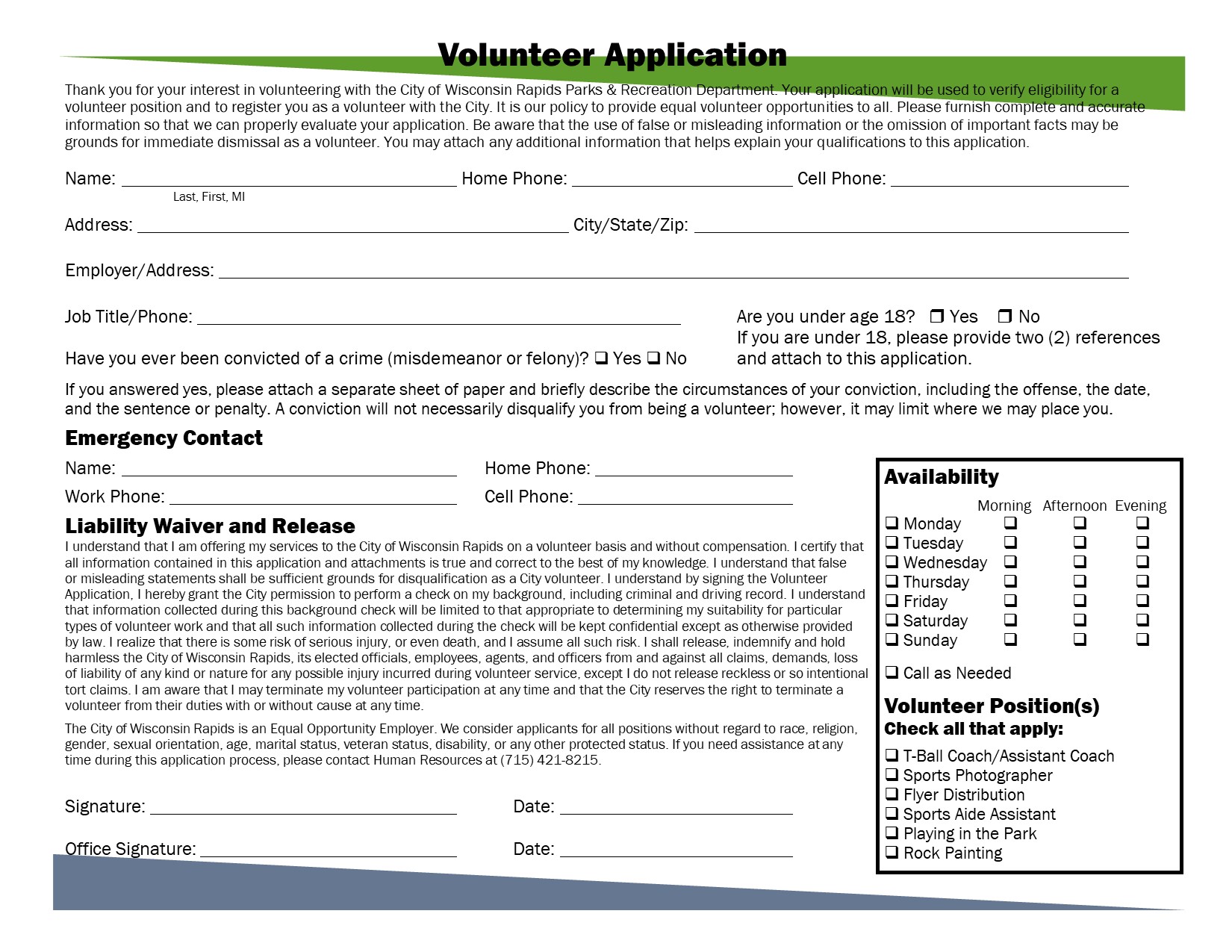 T-Ball/Tykes Division (ages 4-6) Time: 6:00-6:45 p.m. Dates: *June 15 – July 15 	Pitch Ball Division (ages 6-8) Time: 7:00-8:00 p.m. Dates: June 17 – July 15Child’s Name:Child’s Name:Child’s Name:Child’s Name:Birthdate:Birthdate:Birthdate:Birthdate:    M    FLast, FirstLast, FirstLast, FirstAddress:Parents’ Name(s):  Parents’ Name(s):  Parents’ Name(s):  Parents’ Name(s):  Parents’ Name(s):  Street/CityStreet/CityStreet/CityStreet/CityStreet/CityStreet/CityStreet/CityStreet/CityPhone #:Phone #:Phone 2:Email:Division:Division:Division:Division:Division:Division:Division:Division:I would be willing to:I would be willing to:I would be willing to:I would be willing to:I would be willing to:I would be willing to:I would be willing to:I would be willing to:I would be willing to:I would be willing to:I would be willing to: T-Ball Tykes          Pitch Ball T-Ball Tykes          Pitch Ball T-Ball Tykes          Pitch Ball T-Ball Tykes          Pitch Ball T-Ball Tykes          Pitch Ball T-Ball Tykes          Pitch Ball T-Ball Tykes          Pitch Ball T-Ball Tykes          Pitch Ball Coach       Assistant Coach Coach       Assistant Coach Coach       Assistant Coach Coach       Assistant Coach Coach       Assistant Coach Coach       Assistant Coach Coach       Assistant Coach Coach       Assistant Coach Coach       Assistant Coach Coach       Assistant Coach Coach       Assistant CoachSignature:Date:List player requests, allergies or special needs here:List player requests, allergies or special needs here:Signs and Symptoms of Concussion Signs and symptoms of concussion can show up right after the injury or may not appear or be noticed until days or weeks after the injury. If an athlete reports one or more symptoms of concussion listed below after a bump, blow, or jolt to the head or body, s/he must be kept out of play the day of the injury and until a health care professional, experienced in evaluating for concussion, says s/he is symptom free and it’s OK to return to play.Signs Observed by Parents/OthersSigns Observed by Parents/OthersSymptoms Reported by AthletesSymptoms Reported by AthletesSymptoms Reported by AthletesSymptoms Reported by AthletesSigns and Symptoms of Concussion Signs and symptoms of concussion can show up right after the injury or may not appear or be noticed until days or weeks after the injury. If an athlete reports one or more symptoms of concussion listed below after a bump, blow, or jolt to the head or body, s/he must be kept out of play the day of the injury and until a health care professional, experienced in evaluating for concussion, says s/he is symptom free and it’s OK to return to play.•Appears dazed or stunnedAppears dazed or stunned•Headaches or “pressure” in the headSigns and Symptoms of Concussion Signs and symptoms of concussion can show up right after the injury or may not appear or be noticed until days or weeks after the injury. If an athlete reports one or more symptoms of concussion listed below after a bump, blow, or jolt to the head or body, s/he must be kept out of play the day of the injury and until a health care professional, experienced in evaluating for concussion, says s/he is symptom free and it’s OK to return to play.•Is confused about assignment or positionIs confused about assignment or position•Nausea or vomitingSigns and Symptoms of Concussion Signs and symptoms of concussion can show up right after the injury or may not appear or be noticed until days or weeks after the injury. If an athlete reports one or more symptoms of concussion listed below after a bump, blow, or jolt to the head or body, s/he must be kept out of play the day of the injury and until a health care professional, experienced in evaluating for concussion, says s/he is symptom free and it’s OK to return to play.•Forgets an instructionForgets an instruction•Balance problems or dizzinessSigns and Symptoms of Concussion Signs and symptoms of concussion can show up right after the injury or may not appear or be noticed until days or weeks after the injury. If an athlete reports one or more symptoms of concussion listed below after a bump, blow, or jolt to the head or body, s/he must be kept out of play the day of the injury and until a health care professional, experienced in evaluating for concussion, says s/he is symptom free and it’s OK to return to play.•Is unsure of game, score, or opponentIs unsure of game, score, or opponent•Double or blurry visionSigns and Symptoms of Concussion Signs and symptoms of concussion can show up right after the injury or may not appear or be noticed until days or weeks after the injury. If an athlete reports one or more symptoms of concussion listed below after a bump, blow, or jolt to the head or body, s/he must be kept out of play the day of the injury and until a health care professional, experienced in evaluating for concussion, says s/he is symptom free and it’s OK to return to play.•Moves clumsilyMoves clumsily•Sensitivity to noise or lightSigns and Symptoms of Concussion Signs and symptoms of concussion can show up right after the injury or may not appear or be noticed until days or weeks after the injury. If an athlete reports one or more symptoms of concussion listed below after a bump, blow, or jolt to the head or body, s/he must be kept out of play the day of the injury and until a health care professional, experienced in evaluating for concussion, says s/he is symptom free and it’s OK to return to play.•Answers questions slowlyAnswers questions slowly•Feeling sluggish, hazy, foggy or groggySigns and Symptoms of Concussion Signs and symptoms of concussion can show up right after the injury or may not appear or be noticed until days or weeks after the injury. If an athlete reports one or more symptoms of concussion listed below after a bump, blow, or jolt to the head or body, s/he must be kept out of play the day of the injury and until a health care professional, experienced in evaluating for concussion, says s/he is symptom free and it’s OK to return to play.•Loses consciousness (even briefly)Loses consciousness (even briefly)•Concentration or memory problemsSigns and Symptoms of Concussion Signs and symptoms of concussion can show up right after the injury or may not appear or be noticed until days or weeks after the injury. If an athlete reports one or more symptoms of concussion listed below after a bump, blow, or jolt to the head or body, s/he must be kept out of play the day of the injury and until a health care professional, experienced in evaluating for concussion, says s/he is symptom free and it’s OK to return to play.•Mood, behavior, or personality changesMood, behavior, or personality changes•ConfusionSigns and Symptoms of Concussion Signs and symptoms of concussion can show up right after the injury or may not appear or be noticed until days or weeks after the injury. If an athlete reports one or more symptoms of concussion listed below after a bump, blow, or jolt to the head or body, s/he must be kept out of play the day of the injury and until a health care professional, experienced in evaluating for concussion, says s/he is symptom free and it’s OK to return to play.•Can’t recall events prior to hit or fallCan’t recall events prior to hit or fall•Just not “feeling right”Signs and Symptoms of Concussion Signs and symptoms of concussion can show up right after the injury or may not appear or be noticed until days or weeks after the injury. If an athlete reports one or more symptoms of concussion listed below after a bump, blow, or jolt to the head or body, s/he must be kept out of play the day of the injury and until a health care professional, experienced in evaluating for concussion, says s/he is symptom free and it’s OK to return to play.•Can’t recall events after hit or fallCan’t recall events after hit or fallName of Athlete:Sport:I (parent/guardian)have read the Parent Concussion Information and understand what a concussion is and how it may be caused. I also understand the common signs, symptoms, and behaviors. I agree that my child must be removed from practice/play if a concussion is suspected. I understand that it is my responsibility to seek medical treatment if a suspected concussion is reported to me. I understand that my child cannot return to practice/play until providing written clearance from an appropriate health care provider to his/her coach.I understand the possible consequences of my child returning to practice/play too soon. a concussion is and how it may be caused. I also understand the common signs, symptoms, and behaviors. I agree that my child must be removed from practice/play if a concussion is suspected. I understand that it is my responsibility to seek medical treatment if a suspected concussion is reported to me. I understand that my child cannot return to practice/play until providing written clearance from an appropriate health care provider to his/her coach.I understand the possible consequences of my child returning to practice/play too soon. a concussion is and how it may be caused. I also understand the common signs, symptoms, and behaviors. I agree that my child must be removed from practice/play if a concussion is suspected. I understand that it is my responsibility to seek medical treatment if a suspected concussion is reported to me. I understand that my child cannot return to practice/play until providing written clearance from an appropriate health care provider to his/her coach.I understand the possible consequences of my child returning to practice/play too soon. a concussion is and how it may be caused. I also understand the common signs, symptoms, and behaviors. I agree that my child must be removed from practice/play if a concussion is suspected. I understand that it is my responsibility to seek medical treatment if a suspected concussion is reported to me. I understand that my child cannot return to practice/play until providing written clearance from an appropriate health care provider to his/her coach.I understand the possible consequences of my child returning to practice/play too soon. Parent/Guardian SignatureDate